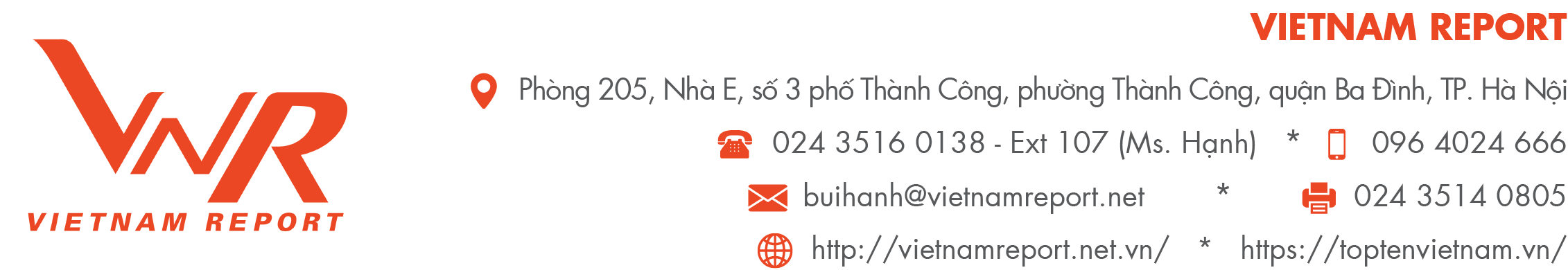 PHIẾU HỎI DOANH NGHIỆP(Phục vụ Bảng xếp hạng Top 10 Công ty Thức ăn chăn nuôi uy tín năm 2023)Tên Công ty: ……………………………………………………………………………………………Mã số thuế: ………………………………………………………………………………………….......Năm thành lập: ……………………………………………………………………………………........Loại hình hoạt động của Công ty: Nhà nước Tư nhân trong nước Có vốn đầu tư nước ngoài chiếm trên 50%Lĩnh vực kinh doanh chính của Công ty (vui lòng chọn lĩnh vực đóng góp vào doanh thu năm tài chính gần đây nhiều nhất)Sản xuất và tiêu thụ con giống (chiếm tỷ trọng …………………………………………..….% doanh thu)Sản xuất thức ăn gia súc, gia cầm, thủy sản (chiếm tỷ trọng ……………………………….% doanh thu)Chế biến thực phẩm (chiếm tỷ trọng ……………………………………………………….…% doanh thu)Khác (ghi rõ: ………………………………………….: chiếm tỷ trọng………………… % doanh thu)Cơ cấu doanh thu lĩnh vực thức ăn chăn nuôi của Quý Doanh nghiệp hiện nay đến từ các dòng sản phẩm nào? Thức ăn cho gia súc (chiếm tỷ trọng ………………………………………………………...% doanh thu) Thức ăn cho gia cầm (chiếm tỷ trọng ……………………………………………………… .% doanh thu) Thức ăn cho thủy sản (chiếm tỷ trọng ……………………………………………………….% doanh thu) Khác (ghi rõ………………………………………………………………………………………….)Quy mô thị trường: Doanh nghiệp hiện có ……………………….. cơ sở phân phối/ đại lý chính hãng.Thông tin tài chính của doanh nghiệp (Đơn vị tính: Triệu đồng) (*) Tổng doanh thu được tính bằng tổng các khoản doanh thu thu về của Công ty (không bao gồm các khoản giảm trừ)Tổng quát tình hình hoạt động sản xuất kinh doanh của Quý Doanh nghiệp trong 9 tháng đầu năm nay so với cùng kỳ năm 2022? (Vui lòng đánh dấu X với 1 trong 5 phương án) Quý Doanh nghiệp cho biết tình hình chi phí hiện nay thay đổi như thế nào so với cùng kỳ năm 2022? (Vui lòng đánh dấu X với 1 trong 5 phương án)Những khó khăn dưới đây tác động như thế nào tới tình hình hoạt động sản xuất kinh doanh của Quý Doanh nghiệp trong năm vừa qua? Quý Doanh nghiệp dự báo những khó khăn này sẽ kéo dài trong bao lâu? (Vui lòng chọn tối đa 5 khó khăn bằng việc đánh dấu X vào mục Mức độ tác động và chọn 1 phương án tương ứng trong mục Dự báo thời gian tác động kéo dài tới)Đánh giá về 5 áp lực cạnh tranh của Quý doanh nghiệp theo các yếu tố sau? (Vui lòng đánh dấu X với 1 trong 3 phương án)Đánh giá của Quý Doanh nghiệp về mức độ triển khai các hoạt động dưới đây tại doanh nghiệp?(Vui lòng đánh dấu X với 1 trong 5 phương án)Theo Quý Doanh nghiệp, triển vọng tăng trưởng trong năm 2024 so với năm 2023 sẽ như thế nào?(Vui lòng đánh dấu X với 1 trong 5 phương án)Kỳ vọng của Quý Doanh nghiệp đối với một số chỉ tiêu sau của năm 2024 sẽ như thế nào so với năm 2023? (Vui lòng đánh dấu X với 1 trong 5 phương án)Quý Doanh nghiệp dự báo thế nào về thay đổi trong nhu cầu khách hàng đối với các nhóm sản phẩm sau trong ít nhất 6 tháng tới đây? (Vui lòng đánh dấu X với 1 trong 4 phương án)Quý Doanh nghiệp đánh giá thế nào về mức độ ảnh hưởng trên thang điểm 5 của các yếu tố sau đến việc thiết lập định hướng chiến lược trong tương lai? (Với 1-Ít ảnh hưởng và 5-Ảnh hưởng rất nhiều)Đâu là Top 3 yếu tố chính thúc đẩy việc thực hiện mục tiêu phát triển bền vững của Quý Doanh nghiệp?  Việc triển khai chiến lược phát triển bền vững có thể nâng cao giá trị thương hiệu của doanh nghiệp Khách hàng của doanh nghiệp coi trọng các hành động phát triển bền vững có thể đạt được  Chính phủ ban hành các quy định liên quan Các nhà cung cấp của doanh nghiệp coi trọng các hành động phát triển bền vững Doanh nghiệp có thể xác định các rủi ro và cơ hội bằng cách thực hiện chiến lược phát triển bền vững   Những biến động bất ngờ từ thiên tai, dịch bệnh Doanh nghiệp của chúng tôi chưa có ý định thực hiện mục tiêu phát triển bền vững  Khác (vui lòng ghi rõ………………………………………………………………………..)Theo Quý Doanh nghiệp đâu là Top 5 giải pháp trọng tâm của doanh nghiệp trong giai đoạn tiếp theo? Theo Quý doanh nghiệp, đâu là Top 5 giải pháp mà Chính phủ nên chú trọng để hỗ trợ tốt nhất cho thị trường Thức ăn chăn nuôi trong thời gian tới đây? Tăng thuế nhập khẩu các loại thịt lợn, gia cầm, v.v Giảm thuế nhập khẩu nguyên liệu sản xuất Hỗ trợ kiểm soát chặt chẽ dịch bệnh và phát triển đàn vật nuôi ở các địa phương  Hỗ trợ doanh nghiệp và nông dân phát triển tổ hợp mô hình an toàn sinh học 4F (Farm- Food- Feed- Fertilizer) Hỗ trợ doanh nghiệp trong công tác đào tạo kỹ thuật và nghiên cứu sản xuất  Tăng cường công tác kiểm tra, kiểm soát tránh tình trạng hàng giả, hàng nhái Đẩy mạnh công tác quản lý chất lượng sản phẩm thức ăn chăn nuôi, đặc biệt với sản phẩm mới đưa ra thị trường bằng các tiêu chuẩn, quy chuẩn.  Tổ chức quy hoạch và phát triển nguồn nguyên liệu sản xuất thức ăn chăn nuôi Nâng cao công tác thống kê, dự báo thị trường ngành chăn nuôi, cân đối sản lượng TACN trong nước với tốc độ phát triển của đàn gia súc, gia cầm Rà soát, điều chỉnh mạng lưới cơ sở sản xuất thức ăn chăn nuôi công nghiệp phù hợp với nhu cầu của thị trường tiêu thụ trong nước và khả năng xuất khẩu Khuyến khích đầu tư hoàn thiện hệ thống hạ tầng cảng biển, kho bãi chuyên dùng phục vụ xuất khẩu, nhập khẩu nguyên liệu và thức ăn chăn nuôi.Theo đánh giá của Quý Doanh nghiệp, đâu là Công ty Thức ăn chăn nuôi tiêu biểu nhất trên thị trường Thức ăn chăn nuôi Việt Nam hiện nay?Vui lòng đánh số từ 1 – 10 doanh nghiệp trong danh sách dưới đây với thứ tự 1 là Công ty Thức ăn chăn nuôi mà Quý Doanh nghiệp đánh giá tiêu biểu nhấtVới các công ty được Quý Doanh nghiệp đánh giá là tiêu biểu nhưng không có tên trong danh sách, vui lòng điền thêm vào các ô trống phía dướiCÁC CÔNG TY THỨC ĂN CHĂN NUÔI TIÊU BIỂU NHẤT TẠI VIỆT NAMQuý Doanh nghiệp vui lòng cung cấp thông tin để nhận Báo cáo Sách trắng năm 2024 của Vietnam Report:THÔNG TIN NGƯỜI ĐIỀN PHIẾUHọ và tên: ………………………………………………………………………………………….…………Bộ phận làm việc: ……………………………………………………………………………………………Số điện thoại liên lạc: ……………………………………………………………………………………….Email: ……………………………………………………………………………….………………………......., ngày….. tháng….. năm 2023  ĐẠI DIỆN DOANH NGHIỆP(Ký tên và đóng dấu)Trân trọng cảm ơn sự hợp tác của Quý Doanh nghiệp!Vietnam Report cam kết phiếu điều tra chỉ phục vụ mục đích nghiên cứu, không công bố những thông tin công ty cung cấp theo đúng quy chế bảo mật thông tin. Kính đề nghị Quý Doanh nghiệp điền đầy đủ thông tin và gửi về cho Vietnam Report trước 17h ngày 03/11/2023.Trân trọng cảm ơn sự hợp tác của Quý Doanh nghiệp!Quý Doanh nghiệp vui lòng quét mã QR để tải bản mềm (nếu cần):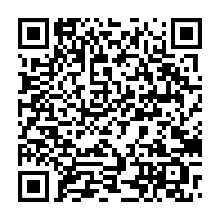 PHẦN I: THÔNG TIN DOANH NGHIỆPChỉ tiêuNăm 2022Kế hoạch năm 2023Thực hiện 9 tháng đầu năm 2023Tổng tài sảnVốn chủ sở hữuDoanh thu bán hàng và cung cấp dịch vụ Tổng doanh thu (*)Giá vốn hàng bánLợi nhuận trước thuếLợi nhuận sau thuếPHẦN II: TÌNH HÌNH SẢN XUẤT KINH DOANH CỦA DOANH NGHIỆPChỉ tiêuGiảm đi đáng kểGiảm điCơ bản ổn địnhTăng lênTăng lên đáng kểDoanh thuLợi nhuậnTổng chi phíNăng suất lao động bình quânSố lượng nhân viênSố lượng khách hàngChỉ tiêuGiảm đi đáng kểGiảm điCơ bản ổn địnhTăng lênTăng lên đáng kểChi phí lao độngChi phí nguyên vật liệuChi phí bán hàng, marketingChi phí chuyển đổi công nghệChi phí đầu tư phát triển bền vữngKhó khănMức độ tác độngMức độ tác độngMức độ tác độngDự báo thời gian tác động kéo dài tớiDự báo thời gian tác động kéo dài tớiDự báo thời gian tác động kéo dài tớiDự báo thời gian tác động kéo dài tớiKhó khănTác động ítTác động tương đốiTác động lớnCuối năm 2023Nửa đầu năm 2024Cuối năm 2024Qua năm 2024Kinh tế tăng trưởng chậmBiến động giá năng lượng, nguyên vật liệu đầu vàoCác vấn đề liên quan đến chuỗi cung ứng, logistics, phân phốiGiảm số lượng đơn hàng, hàng tồn kho tăng lênSức ép từ tỷ giá gia tăngLạm phát caoKhó khăn trong tiếp cận nguồn vốn,lãi suất caoRủi ro an ninh mạngLao động không đáp ứng được về số lượng/chất lượngBất ổn chính trị trên thế giớiCầu tiêu dùng yếuCạnh tranh giữa các doanh nghiệp cùng ngànhKhác (vui lòng ghi rõ: ……………………………………)Yếu tốThấpTrung bìnhCaoSự cạnh tranh trong ngànhĐối thủ cạnh tranh tiềm năngQuyền thương lượng của nhà cung ứngQuyền thương lượng của khách hàng Sự đe dọa đến từ sản phẩm thay thếRất hạn chếHạn chếVừa phảiChú trọngRất chú trọngNghiên cứu thị trường, sản xuất ra các loại thức ăn chăn nuôi phù hợp với nhu cầu dinh dưỡng của vật nuôiChống hàng giả, hàng nhái, hàng kém chất lượngTăng cường chuyển giao công nghệ sản xuất nguyên liệu (mua bằng phát minh, sáng chế, hợp tác…)Nâng cấp, đầu tư nhà máy sản xuất đạt chuẩn quốc tếTăng cường đào tạo, phát triển nguồn nhân lực chất lượng caoTăng cường dự trữ hàng tồn khoLiên kết với hộ nông dânLiên minh giữa các đối tác không cạnh tranh (nhà cung cấp nguyên liệu, máy móc, nhà phân phối…) Kiểm soát nguồn nguyên liệu đầu vàoKiểm soát rủi ro về môi trườngKiểm soát rủi ro tài chínhĐánh giá năng lực nhà thuốc, đại lý để tối ưu hóa chính sách bán hàngPHẦN III: TRIỂN VỌNG KINH DOANH VÀ KHUYẾN NGHỊ CHÍNH SÁCHKhó khăn hơn rất nhiềuKhó khăn hơn một chútKhông thay đổiKhả quan hơn một chútKhả quan hơn rất nhiềuNền kinh tếNgành Thức ăn chăn nuôiChỉ tiêuGiảm điđáng kểGiảm điCơ bản ổn địnhTăng lênTăng lênđáng kểDoanh thuTổng chi phíLợi nhuậnKhông rõGiảm điKhông thay đổiTăng lênThức ăn cho lợn (heo)Thức ăn cho động vật nhai lại: trâu, bò…)Thức ăn cho gia cầmThức ăn cho thủy sản12345Yếu tố bên ngoàiYếu tố bên ngoàiYếu tố bên ngoàiYếu tố bên ngoàiYếu tố bên ngoàiYếu tố bên ngoàiTình hình kinh tế vĩ môXung đột chính trị Nga - UkraineSự biến động của thị trường TACNNhu cầu và sở thích của người tiêu dùng thay đổi Cạnh tranh thị phần giữa các doanh nghiệp trong nướcHoạt động M&A/Sự gia nhập của các công ty nước ngoàiBiến động giá nguyên vật liệu đầu vàoDiễn biến dịch bệnh trên đàn vật nuôiThời tiết, biến đổi khí hậuCác Hiệp định thương mại mà Việt Nam đã ký kếtChiến lược và chính sách phát triển ngành chăn nuôi của Chính phủ và địa phươngXu hướng và quy định phát triển chăn nuôi an toàn sinh học Yếu tố bên trongYếu tố bên trongYếu tố bên trongYếu tố bên trongYếu tố bên trongYếu tố bên trongHoạt động marketing của doanh nghiệpTiềm lực tài chính của doanh nghiệpCông tác nghiên cứu phát triển sản phẩmChất lượng nguồn nhân lực và quản trị doanh nghiệpKhả năng quản lý rủi ro trong doanh nghiệpSự tăng cường đầu tư đổi mới công nghệ và cải tiến quy trình vận hànhTốc độ ứng phó và sự thích nghi của doanh nghiệpVăn hóa và giá trị cốt lõiĐầu tư cho tăng trưởng bền vữngTrong ngắn hạnTrong dài hạnNghiên cứu các sản phẩm thức ăn chăn nuôi hữu cơ, đạt tiêu chuẩn chất lượng an toàn sinh họcĐầu tư máy móc và dây chuyền sản xuất thức ăn chăn nuôi tự động hóa, đạt tiêu chuẩn quốc tếTập trung xây dựng nhóm hàng chiến lược có doanh số lớn và lợi nhuận caoĐẩy mạnh hoạt động xuất khẩu Thực hiện M&A, liên doanh với các doanh nghiệp nước ngoàiTìm kiếm, đa dạng nhà cung cấp nguyên vật liệu với giá cạnh tranhPhát triển tổ hợp mô hình an toàn sinh học 4F (Farm- Food- Feed- Fertilizer)Cải tiến cơ cấu tổ chức, chính sách, quản lý của công tyPhát triển, mở rộng sản xuất và kênh phân phốiHạ thấp chi phíĐào tạo, phát triển nguồn nhân lực chất lượng caoThực hiện chiến lược phát triển bền vững, bảo vệ môi trườngTăng cường các biện pháp quản trị rủi ro tài chính, biến động giá và chất lượng nguồn nguyên liệu đầu vàoKhác (vui lòng ghi rõ: ……………………………………)☐PHẦN IV: ĐÁNH GIÁ DOANH NGHIỆP TIÊU BIỂU TRONG NGÀNHThứ hạngTÊN DOANH NGHIỆPCÔNG TY CỔ PHẦN CHĂN NUÔI C.P. VIỆT NAMCÔNG TY TNHH CARGILL VIỆT NAMCÔNG TY TNHH JAPFA COMFEED VIỆT NAMTỔNG CÔNG TY CHĂN NUÔI VIỆT NAM - CTCPCÔNG TY CỔ PHẦN GREENFEED VIỆT NAMCÔNG TY TNHH DE HEUSCÔNG TY CỔ PHẦN TẬP ĐOÀN MAVINCÔNG TY CỔ PHẦN TẬP ĐOÀN DABACO VIỆT NAMCÔNG TY CỔ PHẦN DINH DƯỠNG THỊNH PHÁTCÔNG TY CỔ PHẦN VIỆT PHÁP SẢN XUẤT THỨC ĂN GIA SÚC PROCONCOCÔNG TY TNHH GUYOMARC'H VIỆT NAMCÔNG TY TNHH THỨC ĂN GIA SÚC LÁI THIÊUCÔNG TY TNHH THỨC ĂN CHĂN NUÔI HOA KỲCÔNG TY TNHH MTV THỨC ĂN THỦY SẢN MEKONGCÔNG TY CP DINH DƯỠNG HỒNG HÀCÔNG TY CP DINH DƯỠNG NÔNG NGHIỆP QUỐC TẾCÔNG TY TNHH CỎ MAY LAI VUNGCÔNG TY TNHH VINACÔNG TY TNHH RUBYCÔNG TY TNHH SẢN XUẤT THƯƠNG MẠI DỊCH VỤ TIẾN ĐẠI PHÁTCÔNG TY CỔ PHẦN HÙNG VƯƠNGCÔNG TY TNHH NEW HOPE VIỆT NAMCÔNG TY CP THỨC ĂN THỦY SẢN HÙNG CÁCÔNG TY TNHH SUNJIN VINACÔNG TY TNHH UNI-PRESIDENT VIỆT NAMCÔNG TY TNHH KHOA KỸ SINH VẬT THĂNG LONGCÔNG TY TNHH TONG WEI VIỆT NAMCÔNG TY TNHH THỨC ĂN THỦY SẢN GROWMAX